Жили-были старик со старухой. У них была внучка Снегурушка.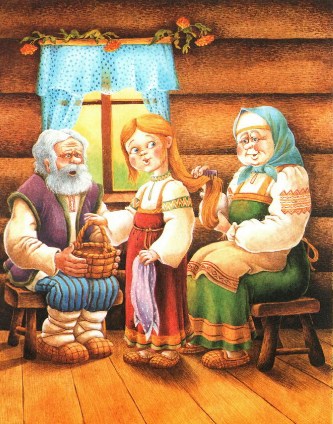 Собрались подружки в лес по ягоды и пришли звать с собой Снегурушку. Старик со старухой долго не соглашались, но наконец отпустили её. Только, говорят, не отставай от подруг.Пришли девушки в лес, стали собирать ягоды. 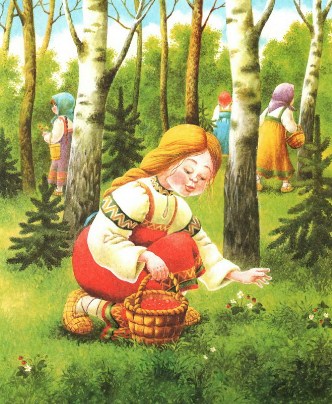 Деревце за деревце, кустик за кустик.Снегурушка и отстала.Подружки аукали, аукали, но Снегурушка не слыхала.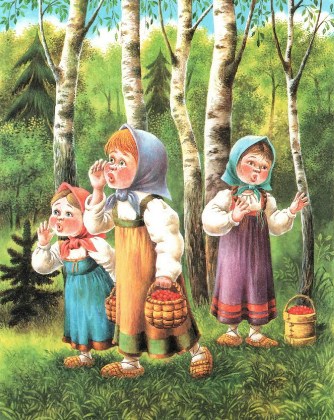 Как стемнело, подружки домой пошли. А Снегурушка ходила, ходила по лесу, совсем заблудилась. Поняла она, что осталась в лесу одна, залезла на высокое дерево, уселась на ветку и стала горько плакать да припевать.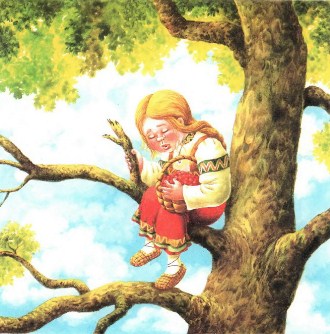 Ay, ay, Снегурушка!Ay, ay, голубушка!У дедушки, у бабушкиБыла внучка Снегурушка.Ее подружки в лес заманили,Заманили — покинули!Идет медведь и спрашивает:— О чем ты, Снегурушка, плачешь?— Как мне, медведюшка, не плакать? Я одна у дедушки, у бабушки внучка Снегурушка. Меня подружки в лес заманили, заманили да покинули!— Слезай вниз, я тебя отнесу к дедушке и бабушке!— Нет, медведь, я тебя боюсь: ты меня съешь!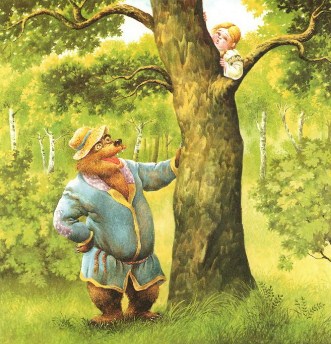 Медведь ушел от нее. Она опять заплакала, плачет да приговаривает:Ay, ay, Снегурушка!Ay, ay, голубушка!У дедушки, у бабушкиБыла внучка Снегурушка.Ее подружки в лес заманили,Заманили — покинули!Идет волк, спрашивает:— О чем ты, Снегурушка, плачешь?— Как же мне не плакать? Меня подруженьки в лес завели, да одну и покинули…— Слезай вниз, я тебя отнесу к дедушке и бабушке! — говорит волк.— Нет, волк, я тебя боюсь: ты меня съешь! 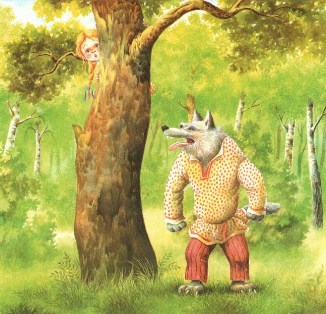 Волк и ушел.А Снегурушка опять заплакала, плачет да приговаривает:Ay, ay, Снегурушка!Ay, ay, голубушка!У дедушки, у бабушкиБыла внучка Снегурушка.Ее подружки в лес заманили,Заманили — покинули!Бежит мимо лисичка. Услыхала Снегурушкин голосок и спрашивает:— Чего ты, Снегурушка, плачешь?— Как же мне, лисонька, не плакать! Меня подружки в лес заманили, заманили да одну и покинули.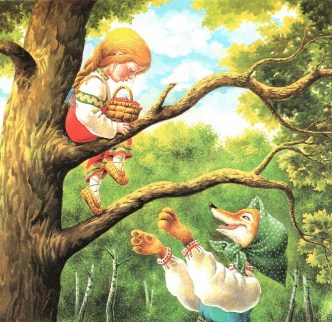 — Слезай вниз, я тебя отнесу к дедушке и бабушке! Снегурушка слезла с дерева, села на лису, лисица и побежала.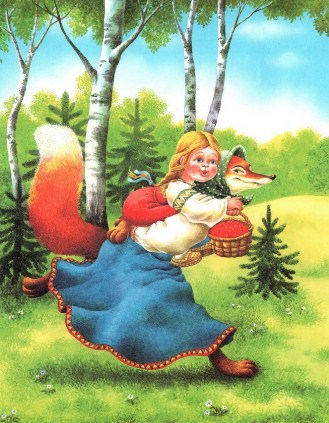 Прибежала к Снегурушкиному дому, стала хвостом стучаться в калитку.— Кто там? — спрашивают дедушка и бабушка.— Это я, лисица, внучку вашу привезла!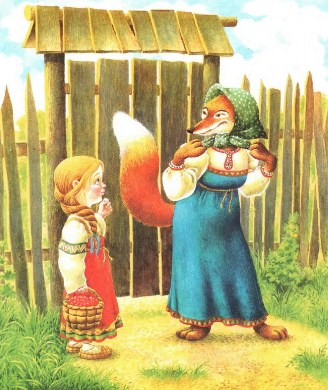 — Ах ты, лисонька ты, наша дорогая! Ах ты, лисонька ты, наша хорошая! Войди к нам в избу! Где нам тебя посадить, чем тебя угостить?Принесли они молока, яиц и стали лисоньку потчевать. Вкусно накормили и в лес отпустили.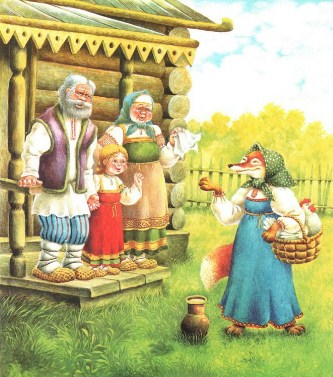 Иллюстрации: Т.Сокольская, Г.Сокольский.